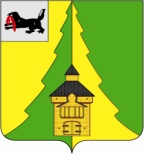 Российская Федерация	Иркутская область		Нижнеилимский муниципальный район	АДМИНИСТРАЦИЯ			ПОСТАНОВЛЕНИЕОт «_28__» __марта_  2023г. № _229_ 	г. Железногорск-Илимский«О внесении изменений в постановление администрации Нижнеилимского муницйипальногорайона от 11.11.2021 года № 1019 «Об утверждении нормативных затрат,применяемых при расчете объема субсидии на финансовое  обеспечение выполнения муниципального задания на оказание муниципальных услуг  бюджетных учреждений культуры МО «Нижнеилимский район»В соответствии со статьей 69.2, пунктом 1 статьи 78.1 Бюджетного кодекса Российской Федерации, Положением о бюджетном процессе в муниципальном образовании «Нижнеилимский район», утвержденным решением Думы Нижнеилимского муниципального района от 26 декабря 2019 года № 467, Постановлением администрации Нижнеилимского муниципальное района  «Об утверждении Порядка формирования и финансового обеспечения выполнения муниципального задания на оказание муниципальных услуг (выполнение работ) на территории муниципального образования « Нижнеилимский район»  № 1217 от 21  ноября 2019 года, Постановлением администрации Нижнеилимского муниципальго района «Об утверждении Порядка определения нормативных затрат на оказание муниципальных услуг (выполнении работ) и нормативных затрат на содержание имущества муниципальных бюджетных учреждений культуры Нижнеилимского муниципального района» № 1268 от 02 декабря 2019 года, руководствуясь Уставом муниципального образования «Нижнеилимский район», администрация Нижнеилимского муниципального районаПОСТАНОВЛЯЕТ: Внести в постановление администрации Нижнеилимского муниципального района от 11.11.2021 года № 1019 «Об утверждении нормативных затрат, применяемых при расчете объема субсидии на финансовое  обеспечение выполнения муниципального задания на оказание муниципальных услуг  бюджетных учреждений культуры МО «Нижнеилимский район» (далее – постановление) следующие изменения:1.1.Приложения №1, №2, №3, №4 к вышеуказанному постановлению читать в редакции приложений к настоящему постановлению.2. Приложение №1, №2, №3, №4 к постановлению от 11.11.2021 года № 1019 считать утратившим силу.3. Опубликовать изменения в периодическом печатном издании «Вестник Думы и администрации Нижнеилимского района» и на официальном сайте муниципального образования «Нижнеилимский район»      4. Контроль за исполнением настоящего постановления возложить на заместителя мэра Нижнеилимского муниципального района  по вопросам экономической политике и цифровому развитию Чудинова Е.В.Мэр  района                                                                          М.С. РомановРассылка: в  дело-2, ОСЭР,  Е.В. Чудинов, МКУ «Сервисцентр»,  МБУДО «ДШИ»,.МБУК РДК «Горняк»	Исп.: Межова О.П.,31269ЛИСТ СОГЛАСОВАНИЯ СОГЛАСОВАНО:10.Заместитель мэра по вопросам экономической политике и цифровому развитию ________________________________________________________________________________________________________________________________________9.Заместитель  мэра района по жилищной политике, градостроительству, энергетике, транспорту и связи ________________________________________________________________________________________________________________________________________8. Заместитель мэра по социальной политике ________________________________________________________________________________________________________________________________________ 7. Юридический  отдел ____________________________________________________________________________________________________________________________________________________________________________________________________________6. Финансовое  управление ________________________________________________________________________________________________________________________________________________________________________________________________________________________________________________________________________________5.Отдел социально-экономического развития___________________________________________________________________________________________________________________________________________________________________________________________________________4.Отдел организационной работы и социальной политики ____________________________________________________________________________________________________________________________________________________________________________________________________________3.Руководители заинтересованных органов и должностные лица ________________________________________________________________________________________________________________________________________________________________________________________________________________________________________________________________________________2. Руководители отдела, департамента, сектора, управления, подготовившего проект документа ____________________________________________________________________________________________________________________________________________________________________________________________________________1. Подготовил исполнитель (Ф.И.О., подпись, дата) __________________________________________________________________Приложение№ 1 к постановлению администрацииНижнеилимского муниципальногорайона  № ___от «___»______2023г.БАЗОВЫЙ НОРМАТИВ ЗАТРАТна единицу оказания муниципальной услуги МБУДО «ДШИ»(наименование муниципального учреждения)на 2023 год           Мэр  района                                                                 М.С.РомановПриложение№ 2 к постановлению администрацииНижнеилимского муниципальногорайона  № ___от «___»______2023г.БАЗОВЫЙ НОРМАТИВ ЗАТРАТ на единицу оказания муниципальной услуги МБУК РДК «Горняк»(наименование муниципального учреждения)на 2023 годМэр  района                                                                 М.С.Романов                  Приложение№ 3 к постановлению администрацииНижнеилимского муниципальногорайона  № ___от «___»______2023г.НОРМАТИВНЫЕ ЗАТРАТЫна единицу оказания муниципальной услуги МБУДО «ДШИ»(наименование муниципального учреждения)на 2023 год           Мэр  района                                                                 М.С.РомановПриложение№ 4 к постановлению администрацииНижнеилимского муниципальногорайона  № ___от «___»______2023г.НОРМАТИВНЫЕ ЗАТРАТЫна единицу оказания муниципальной услуги МБУК РДК «Горняк»(наименование муниципального учреждения)на 2023 год          Мэр  района                                                                 М.С.РомановНаименование муниципальной  услугиЕд.изм.Базовый норматив затрат на единицу оказания муниципальной услуги (руб.)Реализация дополнительных предпрофессиональных программ в области искусствЧел/час1 027,48Реализация дополнительных общеразвивающих программЧел/час1 016,29Наименование муниципальной  услугиЕд.изм.Базовый норматив затрат на единицу оказания муниципальной услуги (руб.)«Организация и проведение мероприятий»чел.447,91«Организация деятельности клубных формирований и формирований самодеятельного народного творчества»чел.23 503,5«Показ кинофильмов»чел.327,79Наименование муниципальной  услугиЕд.изм.Нормативные затраты на единицу оказания муниципальной услуги (руб.)Реализация дополнительных предпрофессиональных программ в области искусствЧел/час1 027,48Реализация дополнительных общеразвивающих программЧел/час1 016,29Наименование муниципальной  услугиЕд.изм.Нормативные затраты на единицу оказания муниципальной услуги (руб.)«Организация и проведение мероприятий»чел.447,91«Организация деятельности клубных формирований и формирований самодеятельного народного творчества»чел.23 503,50«Показ кинофильмов»чел.327,79